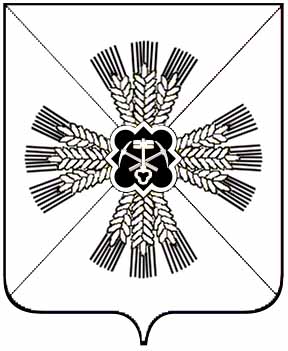 КЕМЕРОВСКАЯ ОБЛАСТЬАДМИНИСТРАЦИЯПРОМЫШЛЕННОВСКОГО МУНИЦИПАЛЬНОГО ОКРУГАПОСТАНОВЛЕНИЕ                                                     от « 30» сентября 2022  г. № 1279-П пгт. ПромышленнаяО внесении изменений в постановление администрации Промышленновского муниципального округа от 25.03.2022 № 444-П                    «Об утверждении административного регламент предоставления 
муниципальной услуги «Предоставление разрешения на условно разрешенный вид использования земельного участка или объекта капитального строительства»В соответствии с Федеральным законом от 27.07.2010 № 210-ФЗ                           «Об организации предоставления государственных и муниципальных услуг», Федеральным законом от 06.10.2003 № 131-ФЗ «Об общих принципах организации местного самоуправления в Российской Федерации», постановлением Правительства Российской Федерации от 28.07.2022 № 1348 «О внесении изменений в постановление Правительства Российской Федерации от 25.12.2021 № 2490 «Об утверждении исчерпывающего перечня документов, сведений, материалов, согласований, предусмотренных нормативными правовыми актами Российской Федерации и необходимых застройщику, техническому заказчику для выполнения предусмотренных частями 3 - 7 статьи 5.2 Градостроительного кодекса Российской Федерации мероприятий при реализации проекта по строительству объекта капитального строительства, и признании утратившими силу некоторых актов и отдельных положений некоторых актов Правительства Российской Федерации»:1. Внести следующие изменения в постановление администрации Промышленновского муниципального округа от 25.03.2022 № 444-П                        «Об утверждении административного регламент предоставления 
муниципальной услуги «Предоставление разрешения на условно разрешенный вид использования земельного участка или объекта капитального строительства» (далее – административный регламент):	1.1. Подпункт «в» пункта 21 административного регламента изложить в следующей редакции: «в) заключение о результатах общественных обсуждений или публичных слушаний, подтверждающего, что условно разрешенный вид использования земельного участка включен                                       в градостроительный регламент в установленном для внесения изменений                        в правила землепользования и застройки порядке по инициативе заявителя                  в случае обращения заявителя за результатом предоставления муниципальной услуги, указанном в пункте 2.5.2. Административного регламента».2. Разместить настоящее постановление на официальном сайте администрации Промышленновского муниципального округа в сети Интернет, опубликовать в районной газете «Эхо».3. Контроль за исполнением настоящего постановления возложить                  на заместителя главы Промышленновского муниципального                               округа – начальника Управления по жизнеобеспечению и строительству администрации Промышленновского муниципального округа А.А. Зарубина.4.  Постановление вступает в силу со дня опубликования.Исп.: И.А. КарамышеваТел.: 7-47-34                                   ГлаваПромышленновского муниципального округаС.А. Федарюк